REPORT ON TRAINING AND EXPERIENCE IN CIVIL ENGINEERING WORKSFOR THE PERIOD ENDING  APRIL 31, 2014By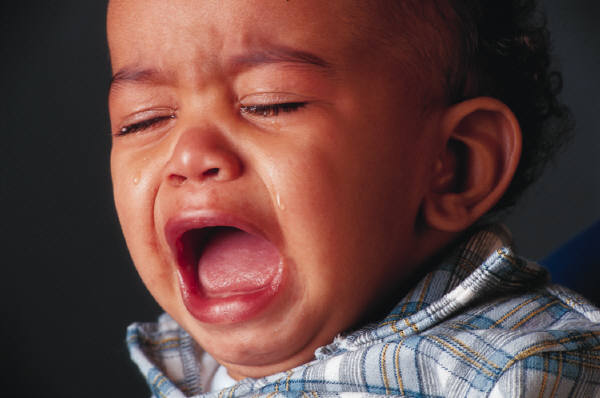 ENGR. DR. AHMAD ALBABSUBMITTED TOTHE INSTITUTION OF ENGINEERS, MALAYSIAPRINCIPAL INTERVIEWER:IR. ALI HAMDANTABLE CONTENTItemPage1. Introduction1-22. Working Experience3-43. Summary of Training and Experience54. Training and Experience5-175. Conclusion176. Appendix – Synopsis of Subjects Taught18-20